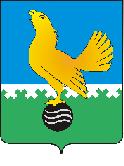 Ханты-Мансийский автономный округ-Юграмуниципальное образованиегородской округ город Пыть-Ях АДМИНИСТРАЦИЯ ГОРОДАтерриториальная комиссия по делам несовершеннолетних и защите их прав                                                                                                  www.pyadm.ru e-mail: adm@gov86.org                                                                                                                                                 e-mail: kdn@gov86org.ruг.   Пыть-Ях,  1 мкр.,  дом  № 5,  кв.  № 80                                                                           р/с 40101810900000010001 Ханты-Мансийский автономный округ-Югра                                                                            УФК по ХМАО-ЮгреТюменская      область     628380                                               МКУ Администрация г. Пыть-Яха, л\с 04873033440)тел.  факс  (3463)  46-62-92,   тел. 46-05-89,                                              РКЦ Ханты-Мансийск г. Ханты-Мансийск42-11-90,  46-05-92,  46-66-47                                                                                  ИНН 8612005313   БИК 047162000                                                                                                                    ОКАТМО 71885000 КПП 861201001                                                                                                                                    КБК 04011690040040000140ПОСТАНОВЛЕНИЕ04.10.2017	№ 390Актовый зал администрации города Пыть-Яха по адресу: г. Пыть-Ях, 1 мкр. «Центральный», д. 18а, в 14-30 часов (сведения об участниках заседания указаны в протоколе заседания территориальной комиссии).О результатах мониторинга исполнения постановлений территориальной комиссии за III квартал 2017 годаВо исполнение пункта 3.1 постановления № 3 от 11.01.2017 и плана работы на 2017 год территориальной комиссии по делам несовершеннолетних и защите их прав при администрации города Пыть-Яха был проведен мониторинг исполнения постановлений территориальной комиссии за III квартал 2017 года.В результате проведенного мониторинга было установлено, что с начала 2017 года (в III квартале 2017 года) территориальной комиссией было проведено 27 (8) заседаний, на которых было принято 389 (127) постановления, из них 215 (44) постановления, содержащих 1191 (275) различных поручений субъектам системы профилактики безнадзорности и правонарушений.По состоянию на 01.01.2017 (01.07.2017) на контроле стояло 97 (114) постановлений территориальной комиссии, содержащих 736 (678) поручений. С начала года (в течение III квартала 2017 года) было снято с контроля 217 (63) постановлений (1386 (412) поручений).По состоянию на 01.10.2017 стоят на контроле:95 постановлений территориальной комиссии (в т.ч. 10 принятых в 2016 году), содержащих 541 поручение.До настоящего времени не исполнены постановления территориальной комиссии со сроком исполнения до 01.10.2017:ОМВД России по городу Пыть-Яху:пункт 8 постановления № 470 от 23.12.2016 (срок до 20.07.2017, 01.08.2017, 01.09.2017 и 01.10.2017);пункт 6 постановления № 151 от 05.04.2017 (срок до 25.07.2017 и 25.08.2017);пункт 2.2 постановления № 184 от 10.05.2017 (срок до 14.06.2017/20.07.2017);пункт 3.3 постановления № 215 от 31.05.2017 (срок до 21.06.2017/20.07.2017);пункт 3 постановления № 218 от 31.05.2017 (срок до 15.06.2017/20.07.2017);пункт 2 постановления № 222 от 13.06.2017 (срок до 20.07.2017);пункты 4.1, 4.3, постановления № 226 от 13.06.2017 (срок до 11.07.2017, 13.07.2017);пункт 4 постановления № 227 от 13.06.2017 (срок до 11.07.2017)пункты 3.2-3.3, 3.5-3.6 постановления № 246 от 28.06.2017 (срок до 26.07.2017);пункт 4 постановления № 253 от 28.06.2017 (срок до 26.07.2017);пункт 4 постановления № 254 от 28.06.2017 (срок до 10.07.2017);пункт 5 постановления № 257 от 28.06.2017 (срок до 10.07.2017);пункт 5 постановления № 261 от 28.06.2017 (срок до 10.07.2017);пункт 2.1 постановления № 265 от 12.07.2017 (срок до 20.08.2017);пункт 6 постановления № 267 от 12.07.2017 (срок до 31.07.2017);пункт 2 постановления № 277 от 19.07.2017 (срок до 18.08.2017);пункт 3 постановления № 288 от 02.08.2017 (срок до 02.09.2017);пункт 7 постановления № 323 от 10.08.2017 (срок до 10.09.2017);пункт 2.2 постановления № 327 от 23.08.2017 (срок до 27.09.2017);пункт 3 постановления № 336 от 23.08.2017 (срок до 25.09.2017);пункт 6 постановления № 341 от 23.08.2017 (срок до 01.10.2017);пункт 6 постановления № 342 от 23.08.2017 (срок до 15.09.2017);Следственным отделом по городу Пыть-Ях СУ СК РФ по ХМАО – Югре:пункт 3 постановления № 137 от 22.03.2017 (срок до 10.07.2017);Сургутским ЛО МВД России на транспорте:пункт 3 постановления № 137 от 22.03.2017 (срок до 10.07.2017);Отделом по городу Пыть-Яху федеральной службы судебных приставов УФССП по ХМАО – Югре:пункт 2 постановления № 214 от 31.05.2017 (срок до 05.07.2017);АУ ХМАО-Югры «Нефтеюганский политехнический колледж»:пункт 14 постановления № 68 от 15.02.2017 (срок до 10.06.2017);На основании изложенного, руководствуясь п. 13 ст. 15 Закона Ханты-Мансийского автономного округа-Югры от 12.10.2005 № 74-оз «О комиссиях по делам несовершеннолетних и защите их прав в Ханты-Мансийском автономном округе-Югре и наделении органов местного самоуправления отдельными государственными полномочиями по созданию и осуществлению деятельности комиссий по делам несовершеннолетних и защите их прав»,ТЕРРИТОРИАЛЬНАЯ КОМИССИЯ ПОСТАНОВИЛА:Мониторинг исполнения постановлений территориальной комиссии по делам несовершеннолетних и защите их прав при администрации города Пыть-Яха за III квартал 2017 года принять к сведению.Руководителям субъектов системы профилактики безнадзорности и правонарушений, указанным в установочной части постановления:Принять меры к недопущению неисполнения постановлений территориальной комиссии, в т.ч. дисциплинарного взыскания в отношении должностных лиц, допустивших неисполнение постановлений, о чем уведомить территориальную комиссию в срок до 20.11.2017.Обеспечить исполнение постановлений, указанных в установочной части (за исключением снятых с контроля пунктом 3 данного постановления) в срок до 20.10.2017.Пункт 9 постановления территориальной комиссии № 226 от 13.06.2017, пункт 5 постановления территориальной комиссии № 228 от 13.06.2017, пункт 6 постановления территориальной комиссии № 257 от 28.06.2017, пункт 3 постановления территориальной комиссии № 258 от 28.06.2017 снять с контроля в связи с фактическим исполнением.Пункт 6 постановления территориальной комиссии № 151 от 05.04.2017, пункт 3 постановления территориальной комиссии № 218 от 31.05.2017, пункт 2 постановления территориальной комиссии № 222 от 13.06.2017, пункты 4.1 и 4.3 постановления территориальной комиссии № 226 от 13.06.2017, пункт 4 постановления территориальной комиссии № 227 от 13.06.2017, пункты 3.2-3.3, 3.5-3.6 постановления территориальной комиссии № 246 от 28.06.2017, пункт 4 постановления территориальной комиссии № 253 от 28.06.2017, пункт 2.1 постановления территориальной комиссии № 265 от 12.07.2017, пункт 7 постановления территориальной комиссии № 323 от 10.08.2017 снять с контроля в связи с утратой актуальности (в т.ч. с истечением срока давности привлечения к административной ответственности).Заместителю начальника отдела по осуществлению деятельности территориальной комиссии по делам несовершеннолетних и защите их прав администрации города Пыть-Яха (С.В. Чернышова):обеспечить размещение постановления территориальной комиссии на официальном сайте администрации города Пыть-Яха в срок до 15.10.2017.Председательствующий на заседании: председатель территориальной комиссии	А.П. Золотых